Dear Student:	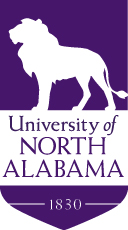 We strive to be able to fully understand the impact of your disability/medical condition, so in addition to reviewing your documentation we would also like specific information on how your diagnosed condition is currently impacting your functioning and causing substantial limitations in your life. Please address all three (3) of the areas listed below.  Feel free to use additional paper to respond. Although we prefer to have your statements in your own handwriting, if handwriting your responses is too difficult for you, you may choose to record your responses and submit it by email or audio file. Once completed, upload this form in the DSS Portal.  Student Name:_______________________    Student ID # L00________________1. Current Impact (In past 6 months in areas of school, work, social, physical, personal care, etc.)Describe in as much detail as possible how the diagnosed condition is currently impacting and substantially limiting your performance.  If there are some classes or situations in which your disability is not impacting your performance, please explain why this is the case.  _____________________________________________________________________________________________________________________________________________________________________________________________________________________________________________________________________________________________________________________________________________________________________________________________________________________________________________________________2. Impact within the past 1-2 yearsDescribe in as much detail as possible how the diagnosed condition has or has not impacted and substantially limited your performance in the recent past (1-2 years).  _____________________________________________________________________________________________________________________________________________________________________________________________________________________________________________________________________________________________________________________________________________________________________________________________________________________________________________________________3. Accommodations/ServicesIf you have tried any medical or educational interventions to manage the diagnosed condition, please explain what these were and how and why they have or have not helped.Describe the accommodations you think you will need and why.___________________________________________________________________________________________________________________________________________________________________________________________________________________________________________________________________________Please call the Disability Support Services at 256-765-4214 if you have any questions or concerns as you complete your impact statement.  